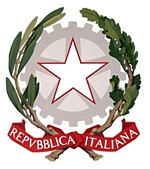 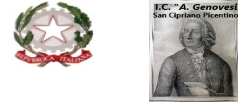 ISTITUTO COMPRENSIVO STATALE  “Antonio Genovesi”  SAIC87700CVia Domenico Amato, 2  C.A.P. 84099 SAN CIPRIANO PICENTINO (SA)Tel. 0892096584   e-mail : saic87700c@istruzione.it  pec: saic87700c@pec.istruzione.it   C.F.95075020651    www.icsanciprianopicentino.edu.it Al Dirigente Scolastico dell’Istituto Comprensivo Statale di San Cipriano PicentinoOGGETTO: Richiesta cambio turno.___l___ sottoscritto/a______________________________________________________________docente a tempo indeterminato / determinato in servizio presso la scuola dell’infanzia di _______________________________________________________ Classe ________ sez._______Chiedealla S.V. di poter effettuare il cambio turno in data _______________________________________Il turno dalle ore _____ alle ____ sarà svolto dall’insegnante _______________________________Il turno dalle ore ____ alle ____ sarà svolto dall’insegnante _________________________Firma __________________________________    Firma _________________________________Data ______________________________						Visto si concede       IL DIRIGENTE SCOLASTICO						          			     Prof.ssa Annapaola Di Martino